krokodilova usta   ,       . Zapamti! Krokodil uvijek želi  pojesti VIŠE. Svoja usta okreće na stranu gdje ima VIŠE predmeta.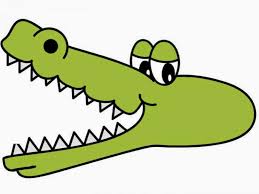 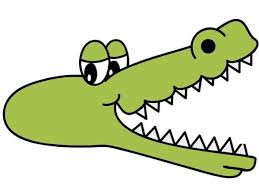    JE   >  JE  <U rješavanju zadatka možeš koristiti krokodilova usta ili znak. U slučaju da koristiš krokodilova usta, možeš ih izrezati i zalijepiti na zadatak. U kružiće upiši znak  (< ili >) ili koristi sličice krokodila. 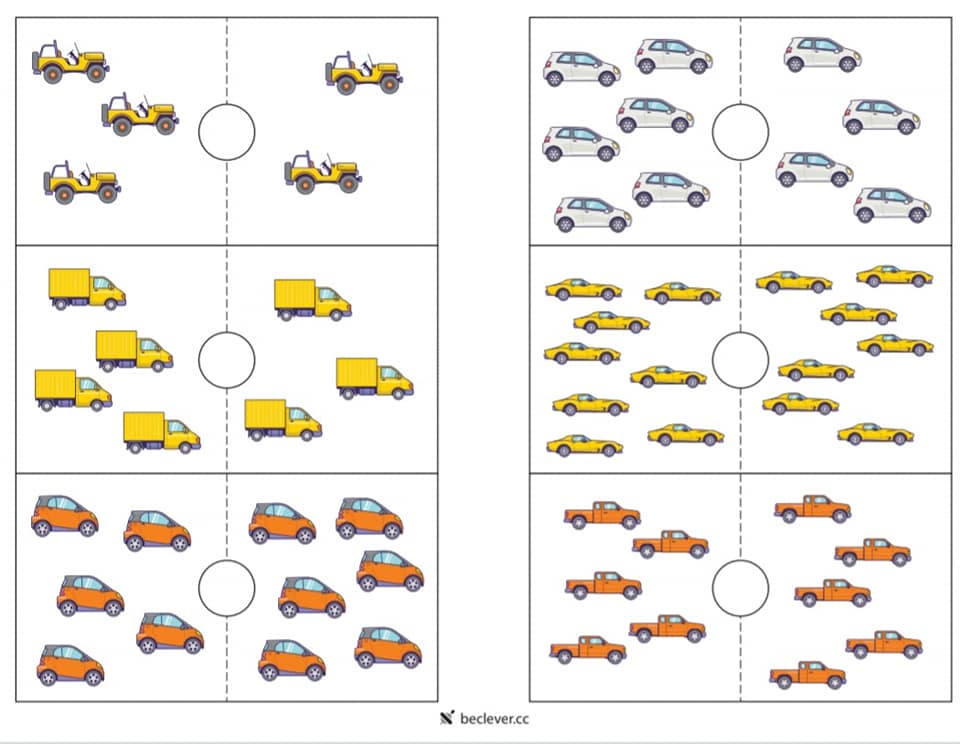 